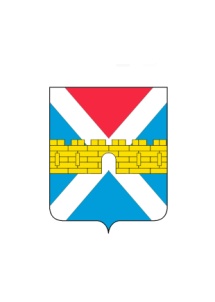 АДМИНИСТРАЦИЯ  КРЫМСКОГО  ГОРОДСКОГО  ПОСЕЛЕНИЯ КРЫМСКОГО РАЙОНАРАСПОРЯЖЕНИЕот 06.09.2018                                                                                                                         №  111-р                                                                   город КрымскО назначении лица, ответственного за размещение информации в государственной информационной системе жилищно-коммунального хозяйства (ГИС ЖКХ)В целях реализации Федерального закона от 21 июля 2014 года № 209-ФЗ «О государственной информационной системе жилищно-коммунального хозяйства», руководствуясь Федеральным законом от 6 октября 2003 года         № 131-ФЗ «Об общих принципах организации местного самоуправления в Российской Федерации» и уставом администрации Крымского городского поселения Крымского района, 1. Назначить лицом, ответственным за размещение информации в государственной информационной системе жилищно-коммунального хозяйства (ГИС ЖКХ) на территории Крымского городского поселения Крымского района начальника отдела по вопросам ЖКХ, транспорту и связи Елисеева Александра Дмитриевича.2. Организационному отделу администрации Крымского городского поселения Крымского района (Завгородняя) разместить настоящее распоряжение на официальном сайте администрации Крымского городского поселения Крымского района в сети Интернет.3. Распоряжение вступает в силу со дня его подписания.Глава Крымского городского поселения Крымского района						Я.Г. Будагов